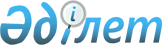 О внесении изменений в решение маслихата Есильского района Северо-Казахстанской области от 30 декабря 2021 года № 14/146 "Об утверждении бюджета Покровского сельского округа Есильского района Северо-Казахстанской области на 2022-2024 годы"Решение маслихата Есильского района Северо-Казахстанской области от 23 ноября 2022 года № 24/276
      Маслихат Есильского района Северо-Казахстанской области РЕШИЛ:
      1. Внести в решение маслихата Есильского района Северо-Казахстанской области "Об утверждении бюджета Покровского сельского округа Есильского района Северо-Казахстанской области на 2022-2024 годы" от 30 декабря 2021 года № 14/146 следующие изменения:
      пункт 1 изложить в новой редакции:
       "1. Утвердить бюджет Покровского сельского округа Есильского района Северо-Казахстанской области на 2022-2024 годы согласно приложениям 1, 2, 3 соответственно, в том числе на 2022 год в следующих объемах:
      1) доходы - 74 364,8 тысяч тенге:
      налоговые поступления - 5 800 тысяч тенге;
      неналоговые поступления - 50,5 тысяч тенге;
      поступления от продажи основного капитала - 1 938 тысяч тенге;
      поступления трансфертов - 66 576,3 тысяч тенге;
      2) затраты - 75 081,2 тысяч тенге;
      3) чистое бюджетное кредитование - 0 тысяч тенге:
      бюджетные кредиты - 0 тысяч тенге;
      погашение бюджетных кредитов - 0 тысяч тенге;
      4) сальдо по операциям с финансовыми активами - 0 тысяч тенге:
      приобретение финансовых активов - 0 тысяч тенге;
      поступления от продажи финансовых активов государства - 0 тысяч тенге;
      5) дефицит (профицит) бюджета - - 716,4 тысяч тенге;
      6) финансирование дефицита (использование профицита) бюджета - 716,4 тысяч тенге:
      поступление займов - 0 тысяч тенге;
      погашение займов - 0 тысяч тенге;
      используемые остатки бюджетных средств - 716,4 тысяч тенге.";
      пункт 6 изложить в новой редакции:
       "6. Предусмотреть в бюджете Покровского сельского округа Есильского района Северо-Казахстанской области на 2022 год объемы целевых текущих трансфертов выделенных из областного бюджета, в том числе:
      капитальный ремонт здания дома культуры (клуб) села Покровка Есильского района;
      на обучение акимов сельских округов по теме "Коммуникации и взаимодействие со средствами массовой информации".
      Распределение указанных целевых текущих трансфертов из областного бюджета определяется решением акима Покровского сельского округа Есильского района Северо-Казахстанской области "О реализации решения маслихата Есильского района Северо-Казахстанской области "Об утверждении бюджета Покровского сельского округа Есильского района Северо-Казахстанской области на 2022-2024 годы.";
      приложение 1 к указанному решению изложить в новой редакции согласно приложению к настоящему решению.
      2. Настоящее решение вводится в действие с 1 января 2022 года. Бюджет Покровского сельского округа Есильского района Северо-Казахстанской области на 2022 год
					© 2012. РГП на ПХВ «Институт законодательства и правовой информации Республики Казахстан» Министерства юстиции Республики Казахстан
				
      Секретарь маслихата Есильского районаСеверо-Казахстанской области 

А. Бектасова
Приложениек решению маслихатаЕсильского районаСеверо-Казахстанской областиот 23 ноября 2022 года № 24/276Приложение 1к решению маслихатаЕсильского районаСеверо-Казахстанской областиот 30 декабря 2021 года № 14/146
Категория
Класс
подкласс
Наименование
Сумма (тысяч тенге)
1) Доходы
74 364,8
1
Налоговые поступления
5 800
01
Подоходный налог
631
2
Индивидуальный подоходный налог
631
04
Налоги на собственность
5 018
1
Налог на имущество
295
3
Земельный налог
254
4
Налог на транспортные средства
4 469
05
Внутренние налоги на товары, работы и услуги
151
3
Поступления за использование природных и других ресурсов
151
2
Неналоговые поступления
50,5
04
Штрафы, пени, санкции, взыскания, налагаемые государственными учреждениями, финансируемыми из государственного бюджета, а также содержащимися и финансируемыми из бюджета (сметы расходов) Национального Банка Республики Казахстан
4
1
Штрафы, пени, санкции, взыскания, налагаемые государственными учреждениями, финансируемыми из государственного бюджета, а также содержащимися и финансируемыми из бюджета (сметы расходов) Национального Банка Республики Казахстан, за исключением поступлений от организаций нефтяного сектора и в Фонд компенсации потерпевшим
4
06
Прочие неналоговые поступления
46,5
1
Прочие неналоговые поступления
46,5
3
Поступления от продаж основного капитала
1 938
03
Продажа земли и нематериальных активов
1 938
1
Продажи земли
1 938
4
Поступление трансфертов
66 576,3
02
Трансферты из вышестоящих органов государственного управления
66 576,3
3
Трансферты из районного (города областного значения) бюджета
66 576,3
Функцио-нальная группа
Админи-стратор бюджетных программ
Прог-рамма
Наименование
Сумма (тысяч тенге)
2) Затраты
75 081,2
01
Государственные услуги общего характера
30 757,3
124
Аппарат акима города районного значения, села, поселка, сельского округа
30 757,3
001
Услуги по обеспечению деятельности акима города районного значения, села, поселка, сельского округа
30 757,3
07
Жилищно-коммунальное хозяйство
3 369,4
124
Аппарат акима города районного значения, села, поселка, сельского округа
3 369,4
008
Освещение улиц в населенных пунктах
3 166
011
Благоустройство и озеленение населенных пунктов
203,4
08
Культура, спорт, туризм и информационное пространство
1 214
124
Аппарат акима города районного значения, села, поселка, сельского округа
1 214
006
Поддержка культурно-досуговой работы на местном уровне
1 214
12
Транспорт и коммуникации
10
124
Аппарат акима города районного значения, села, поселка, сельского округа
10
045
Капитальный и средний ремонт автомобильных дорог в городах районного значения, селах, поселках, сельских округах
10
13
Прочие
39 684
124
Аппарат акима города районного значения, села, поселка, сельского округа
39 684
057
Реализация мероприятий по социальной и инженерной инфраструктуре в сельских населенных пунктах в рамках проекта "Ауыл-Ел бесігі"
39 684
15
Трансферты
46,5
124
Аппарат акима города районного значения, села, поселка, сельского округа
46,5
048
Возврат неиспользованных (недоиспользованных) целевых трансфертов
46,5
3) Чистое бюджетное кредитование
0
Бюджетные кредиты
0
Погашение бюджетных кредитов
0
4) Сальдо по операциям с финансовыми активами
0
Приобретение финансовых активов
0
Поступления от продажи финансовых активов государства
0
5) Дефицит (профицит) бюджета
- 716,4
6) Финансирование дефицита (использование профицита) бюджета
716,4
7
Поступления займов
0
16
Погашение займов
0
Категория
Класс
подкласс
Наименование
Сумма (тысяч тенге)
8
 Используемые остатки бюджетных средств
716,4
01
Остатки бюджетных средств
716,4
1
Свободные остатки бюджетных средств
716,4